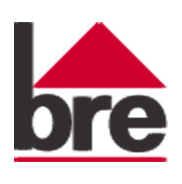 Tenancy Vacate FormI 		         herby give notice to vacate my rented premises. I will be vacating the premises at 									 					ADDRESSon the 		/	/	  being a minimum of 21 days from the date of this notice.  I understand that rent is payable up to and including this date as is all water usage and invoices. As per my Residential Tenancy Agreement I agree to give access to the agent to show prospective tenants through the property within the last 14 days of my tenancy.  I understand that the agent will contact me to arrange a suitable time to allow an inspection.I understand and agree that the keys are to be returned to the office of Blacktown Real Estate on the above date.  Once the keys are returned I am handing the property back to the agent in same/similar condition as the ingoing condition report, allowing fair wear and tear.  I acknowledge that any differences to the condition of the property will be rectified by the agents chosen tradespeople and expenses deducted from my bond.Signed: 	     					/	/_________      TENANT					DATESigned: 					/	/______________          TENANT					DATEReceived by: ___________________________ on ____________